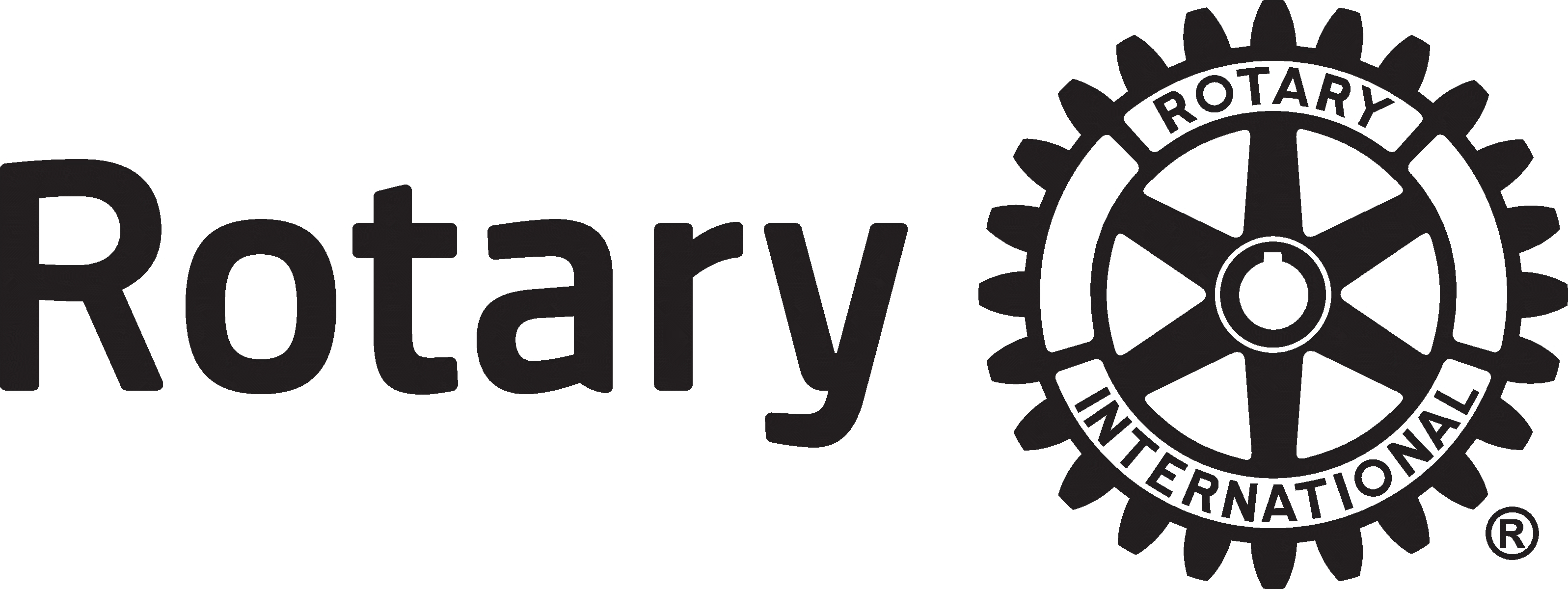 ２０２4年2月29日国際ロータリー第2750地区各クラブ御中関係各所御中東京神宮ロータリークラブ　会長　　　　　眞鍋　淳也幹事　　　　　内田　泰介事務所移転のお知らせ拝啓皆様方には益々ご活躍のこととお慶び申し上げます。さてこの度、東京神宮ロータリークラブは２月２９日をもちまして事務所を移転することとなりましたのでお知らせ申し上げます。　　　敬具旧住所　　〒106-0032　東京都港区六本木3-1-30　　　　　　　　　　　TEL　03‐3583 - 0001　FAX　03‐3585‐2220新　住　所　〒107-0062東京都港区南青山2-11-11ユニマットハイダウェイ5F南青山M’S法律会計事務所内TEL：03-6459-2309　FAX：03-6459-2114事務局　氏名：小椋　繁　　おぐら　しげるメールアドレス：office@tjrc.net　　　　※変更無し　　　　　　　　　　　　　　　　　　　　　　　　　　　　　　　　　　　　　　　　　　　　　　　　　　　　　　　　　　　　　以上